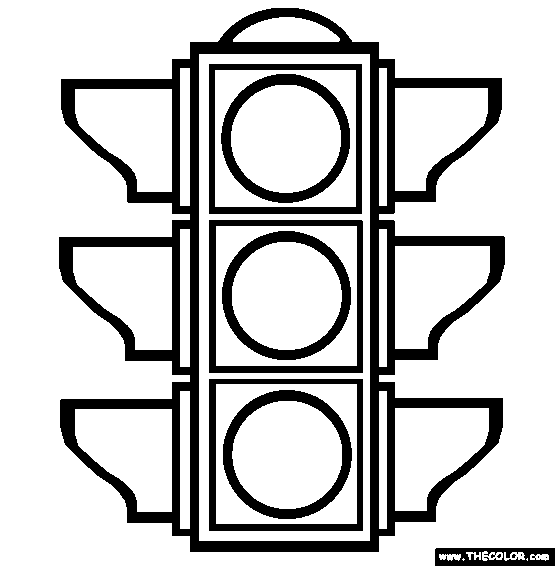          Traffic Light Ticket                                                	   Traffic Light Ticket